Sequência didática 2Unidade temáticaO cinemaObjetivosEscrever um roteiro para um curta-metragem.Criar um curta-metragem.Apresentar o curta para a comunidade escolar.Habilidades da BNCC – 3a versão(EF15AR04) Experimentar diferentes formas de expressão artística (desenho, pintura, colagem, quadrinhos, dobradura, escultura, modelagem, instalação, vídeo, fotografia etc.), fazendo uso sustentável de materiais, instrumentos, recursos e técnicas convencionais e não convencionais.(EF15AR05) Experimentar a criação em artes visuais de modo individual, coletivo e colaborativo, explorando diferentes espaços da escola e da comunidade.Gestão de sala de aulaEstudantes organizados em círculo para a primeira e segunda aulas.Estudantes organizados em grupos de trabalho para as demais aulas.Número de aulas estimado4 aulas de 50 minutos cada uma.AULA 1Conteúdo específicoConversa sobre o que é um curta-metragem e um roteiro para cinema. Escolha do tema a ser trabalhado pelos estudantes.Recursos didáticosLousa e giz.EncaminhamentoOrganize os estudantes em círculo. Escreva na lousa a palavra “curta-metragem” e pergunte se eles sabem o que ela significa. Deixe-os expressar-se. Complemente as respostas com outras informações relevantes. Curta-metragem é um filme com duração de até 30 minutos que pode ter finalidade estética, educacional, informativa ou publicitária.Agora escreva na lousa a palavra “roteiro” e questione-os novamente sobre o termo apresentado. O roteiro cinematográfico é um documento que apresenta uma história e indica como ela deve desenvolver-se, com diálogos, descrições e passagens das cenas.Proponha aos estudantes a construção de um curta-metragem. Para isso, a primeira etapa é a definição do tema a ser trabalhado. Algumas sugestões são: “amizade”, “consumo”, “artistas de minha região”, “meio ambiente”, “coisas estranhas que acontecem em meu bairro”, entre outros. A ideia é que os estudantes criem uma história a partir do tema escolhido utilizando a linguagem audiovisual.Converse com os estudantes e juntos cheguem a um consenso sobre o tema.AULA 2Conteúdo específicoEscrita coletiva de um roteiro para o curta-metragem.EncaminhamentoOrganize novamente os estudantes em círculo. Proponha agora a escrita coletiva de um roteiro a partir do tema escolhido. Informe-os que o roteiro é de extrema importância para a realização de filmes, documentários, curtas-metragens, programas de TV, filmes publicitários etc.Em primeiro lugar, é necessário definir a história que será contada, como ela começa e como termina, as personagens e os cenários. Então, após as definições, os estudantes deverão começar a contar a história. Anote na lousa para que os estudantes copiem. Todos deverão contribuir com ideias para essa escrita inicial. Oriente os estudantes a criar um perfil e diálogos para as personagens da história. A criação do perfil deve ser simples, indicando apenas quem é a personagem e sua importância no contexto da história. Por exemplo: “Personagem Maria: Maria é uma garota de aproximadamente 17 anos. Ela é filha de João e Dirce. Ela mora na cidade de Vitória, Espírito Santo, onde se passa a história. Maria sonha em ser atriz”. A próxima etapa é adicionar outras observações no roteiro, como mudanças de expressão e ações das personagens. Lembre aos estudantes que o roteiro deve ser simples e de fácil entendimento.Com o roteiro finalizado, solicite a um dos estudantes que o leia para toda a turma. Caso alguém discorde, instrua os estudantes a discutir a questão e chegar a um consenso de forma democrática, por meio do diálogo.AULAS 3 E 4Conteúdo específicoFilmagem do curta-metragem.Recursos didáticosCâmera filmadora ou fotográfica com o recurso de fazer filmes, tablet ou celular.Figurinos, maquiagem, cenários e objetos cênicos, de acordo com o roteiro.EncaminhamentoOrganize os estudantes em três grupos. O primeiro grupo será o dos atores que interpretarão as personagens descritas no roteiro. O segundo será responsável pela filmagem, pela direção, pela iluminação e pelo som. O terceiro encarregar-se-á de conseguir/construir o figurino, a maquiagem, os cenários e objetos cênicos. Instrua cada grupo a desenvolver suas respectivas tarefas. Os integrantes do primeiro grupo deverão estudar o roteiro, passar as falas e discutir as cenas. Estabeleça uma data para que tudo esteja pronto para as filmagens.Com os estudantes, selecione um local, dentro do ambiente escolar, adequado às cenas. Solicite ao terceiro grupo que monte, nesse local, os cenários e objetos cênicos. Este grupo também deve ajudar os atores a se vestirem e fazer a maquiagem. Solicite ao segundo grupo que leve ao local das filmagens a aparelhagem necessária, como iluminação, câmera filmadora ou fotográfica com o recurso de fazer filmes, tablet ou celular, aparelho de som etc.A filmagem deve ocorrer em uma única tomada, ou seja, tudo deve ser registrado de forma sequencial, sem cortes ou edição. Caso haja algum problema, a filmagem deverá ser reiniciada.Com o curta-metragem pronto, organizem uma mostra na escola. Convidem estudantes de outras classes e funcionários.Atividades complementaresOutra sugestão é que os estudantes desenvolvam um curta-metragem publicitário. Para isso, eles devem criar um produto, uma marca ou um conceito fictício a ser anunciado por meio do filme. Instrua-os a elaborar as cenas e escrever o roteiro. Assim como na atividade da produção do curta-metragem, nesta sequência didática, organize grupos de trabalho e agende um dia para que tudo esteja pronto para as filmagens.Ainda desenvolvendo atividades relacionadas à criação de curtas-metragens, proponha aos estudantes a criação de um documentário tendo como tema algum aspecto da comunidade local. Documentário é um filme de caráter informativo que apresenta temas variados, como pessoas, lugares, animais, objetos, comportamentos, culturas diversas, acontecimentos políticos, sociais, históricos, culturais etc. Oriente os estudantes a selecionar um aspecto da comunidade local a ser apresentado no documentário. Algumas sugestões são: artistas e artesãos locais, artistas de rua, uso sustentável de energia, consumo de água, reciclagem do lixo, biblioteca local, festas tradicionais da região, culinária típica da região etc. O documentário pode mesclar apresentação de imagens com narração de texto e entrevistas. Oriente os estudantes a construir um roteiro para o desenvolvimento do documentário. Fale também que devem solicitar a anuência dos responsáveis para que desenvolvam a atividade e que devem sempre ter a companhia de um adulto nas atividades fora da escola. Outra sugestão é que os estudantes se fotografem, imprimam, recortem essa fotografia e “entrem” na obra de arte, por meio de colagem.Aferição e formas de acompanhamento dos objetivos de aprendizagemSugestões para acompanhar o desenvolvimento dos estudantesSelecione um dos livros paradidáticos trabalhados em sala de aula no ano letivo. A partir de um dos capítulos ou passagens do livro, solicite aos estudantes que construam um roteiro simples. Este roteiro deve possuir indicação das personagens, diálogos, contextualização das cenas, ações das personagens e mudanças de expressão. Essa atividade favorece a habilidade EF15AR04.Proponha aos estudantes a criação de um telejornal da classe. Este telejornal deverá apresentar algumas notícias. Para a escrita das notícias, será necessário que os estudantes pesquisem acontecimentos recentes. A partir desses acontecimentos, os estudantes devem escrever roteiros para os repórteres e apresentadores. A turma deve selecionar dois estudantes para serem os apresentadores e outros para serem os repórteres. Outro grupo vai trabalhar nas filmagens e na produção de cenários e objetos que apoiarão o telejornal. Os estudantes devem também atribuir um nome ao telejornal criado pela classe. Com a finalização das filmagens, instrua-os a convidar colegas de outras salas para assistirem aos resultados. Essa atividade favorece a habilidade EF15AR05.LegendaLegendaTexto em pretoObjetivo de aprendizagem.Texto em azulForma de acompanhar o desenvolvimento das aprendizagens.SimNãoParcialmente1. Os estudantes são capazes de desenvolver um roteiro para um curta-metragem?Pesquise e traga para a sala de aula um trecho de um roteiro escrito para cinema. Entregue algumas cópias aos estudantes. Faça a leitura compartilhada desse roteiro. Após a leitura, mostre aos estudantes pontos importantes de um roteiro, como os diálogos, a contextualização da cena (local, horário do dia, como está o tempo etc.), as ações das personagens, suas mudanças de expressão e falas.Organize os estudantes em grupos. Solicite que entrevistem um membro da comunidade escolar. Para isso, cada grupo deverá construir um roteiro de entrevista. Quando o entrevistador segue à risca as perguntas do roteiro, chamamos a entrevista de “entrevista estruturada”. Solicite aos grupos que filmem as entrevistas, tragam para a sala de aula e compartilhem com os demais colegas.Proponha aos estudantes a construção de uma pequena história por meio de um storyboard. Storyboard é um roteiro que contém desenhos em sequência cronológica, apresentando as personagens, cenas e ações mais importantes da história. O storyboard se assemelha a uma história em quadrinhos. Solicite aos estudantes que façam seis quadrados de mesmo tamanho em uma folha de papel. Em cada quadrado, eles deverão desenhar parte da história. Abaixo dos desenhos podem ser inseridas legendas explicando o que se passa em cada cena.Pesquise e traga para a sala de aula um trecho de um roteiro escrito para cinema. Entregue algumas cópias aos estudantes. Faça a leitura compartilhada desse roteiro. Após a leitura, mostre aos estudantes pontos importantes de um roteiro, como os diálogos, a contextualização da cena (local, horário do dia, como está o tempo etc.), as ações das personagens, suas mudanças de expressão e falas.Organize os estudantes em grupos. Solicite que entrevistem um membro da comunidade escolar. Para isso, cada grupo deverá construir um roteiro de entrevista. Quando o entrevistador segue à risca as perguntas do roteiro, chamamos a entrevista de “entrevista estruturada”. Solicite aos grupos que filmem as entrevistas, tragam para a sala de aula e compartilhem com os demais colegas.Proponha aos estudantes a construção de uma pequena história por meio de um storyboard. Storyboard é um roteiro que contém desenhos em sequência cronológica, apresentando as personagens, cenas e ações mais importantes da história. O storyboard se assemelha a uma história em quadrinhos. Solicite aos estudantes que façam seis quadrados de mesmo tamanho em uma folha de papel. Em cada quadrado, eles deverão desenhar parte da história. Abaixo dos desenhos podem ser inseridas legendas explicando o que se passa em cada cena.Pesquise e traga para a sala de aula um trecho de um roteiro escrito para cinema. Entregue algumas cópias aos estudantes. Faça a leitura compartilhada desse roteiro. Após a leitura, mostre aos estudantes pontos importantes de um roteiro, como os diálogos, a contextualização da cena (local, horário do dia, como está o tempo etc.), as ações das personagens, suas mudanças de expressão e falas.Organize os estudantes em grupos. Solicite que entrevistem um membro da comunidade escolar. Para isso, cada grupo deverá construir um roteiro de entrevista. Quando o entrevistador segue à risca as perguntas do roteiro, chamamos a entrevista de “entrevista estruturada”. Solicite aos grupos que filmem as entrevistas, tragam para a sala de aula e compartilhem com os demais colegas.Proponha aos estudantes a construção de uma pequena história por meio de um storyboard. Storyboard é um roteiro que contém desenhos em sequência cronológica, apresentando as personagens, cenas e ações mais importantes da história. O storyboard se assemelha a uma história em quadrinhos. Solicite aos estudantes que façam seis quadrados de mesmo tamanho em uma folha de papel. Em cada quadrado, eles deverão desenhar parte da história. Abaixo dos desenhos podem ser inseridas legendas explicando o que se passa em cada cena.Pesquise e traga para a sala de aula um trecho de um roteiro escrito para cinema. Entregue algumas cópias aos estudantes. Faça a leitura compartilhada desse roteiro. Após a leitura, mostre aos estudantes pontos importantes de um roteiro, como os diálogos, a contextualização da cena (local, horário do dia, como está o tempo etc.), as ações das personagens, suas mudanças de expressão e falas.Organize os estudantes em grupos. Solicite que entrevistem um membro da comunidade escolar. Para isso, cada grupo deverá construir um roteiro de entrevista. Quando o entrevistador segue à risca as perguntas do roteiro, chamamos a entrevista de “entrevista estruturada”. Solicite aos grupos que filmem as entrevistas, tragam para a sala de aula e compartilhem com os demais colegas.Proponha aos estudantes a construção de uma pequena história por meio de um storyboard. Storyboard é um roteiro que contém desenhos em sequência cronológica, apresentando as personagens, cenas e ações mais importantes da história. O storyboard se assemelha a uma história em quadrinhos. Solicite aos estudantes que façam seis quadrados de mesmo tamanho em uma folha de papel. Em cada quadrado, eles deverão desenhar parte da história. Abaixo dos desenhos podem ser inseridas legendas explicando o que se passa em cada cena.2. Os estudantes são capazes de produzir um curta-metragem utilizando os recursos disponíveis?A partir do trecho do roteiro que foi analisado com os estudantes na atividade anterior, proponha que eles interpretem e filmem a cena apresentada. Ao final das filmagens, mostre o filme aos estudantes e compare o resultado com o roteiro. Discuta outras possibilidades de atuação, interpretação, filmagem, figurino etc.Apresente aos estudantes um curta-metragem de animação. Em seguida, distribua massa de modelar de várias cores e peça a eles que modelem as personagens apresentadas no curta. Monte uma exposição com os bonecos modelados pelos estudantes. Discuta com os estudantes as dificuldades encontradas pela produção de um curta de animação em manipular os bonecos para criar a sensação de realidade e movimento. Se possível, pesquise e apresente aos estudantes o making of de algum curta-metragem apropriado para a faixa etária deles.A partir do trecho do roteiro que foi analisado com os estudantes na atividade anterior, proponha que eles interpretem e filmem a cena apresentada. Ao final das filmagens, mostre o filme aos estudantes e compare o resultado com o roteiro. Discuta outras possibilidades de atuação, interpretação, filmagem, figurino etc.Apresente aos estudantes um curta-metragem de animação. Em seguida, distribua massa de modelar de várias cores e peça a eles que modelem as personagens apresentadas no curta. Monte uma exposição com os bonecos modelados pelos estudantes. Discuta com os estudantes as dificuldades encontradas pela produção de um curta de animação em manipular os bonecos para criar a sensação de realidade e movimento. Se possível, pesquise e apresente aos estudantes o making of de algum curta-metragem apropriado para a faixa etária deles.A partir do trecho do roteiro que foi analisado com os estudantes na atividade anterior, proponha que eles interpretem e filmem a cena apresentada. Ao final das filmagens, mostre o filme aos estudantes e compare o resultado com o roteiro. Discuta outras possibilidades de atuação, interpretação, filmagem, figurino etc.Apresente aos estudantes um curta-metragem de animação. Em seguida, distribua massa de modelar de várias cores e peça a eles que modelem as personagens apresentadas no curta. Monte uma exposição com os bonecos modelados pelos estudantes. Discuta com os estudantes as dificuldades encontradas pela produção de um curta de animação em manipular os bonecos para criar a sensação de realidade e movimento. Se possível, pesquise e apresente aos estudantes o making of de algum curta-metragem apropriado para a faixa etária deles.A partir do trecho do roteiro que foi analisado com os estudantes na atividade anterior, proponha que eles interpretem e filmem a cena apresentada. Ao final das filmagens, mostre o filme aos estudantes e compare o resultado com o roteiro. Discuta outras possibilidades de atuação, interpretação, filmagem, figurino etc.Apresente aos estudantes um curta-metragem de animação. Em seguida, distribua massa de modelar de várias cores e peça a eles que modelem as personagens apresentadas no curta. Monte uma exposição com os bonecos modelados pelos estudantes. Discuta com os estudantes as dificuldades encontradas pela produção de um curta de animação em manipular os bonecos para criar a sensação de realidade e movimento. Se possível, pesquise e apresente aos estudantes o making of de algum curta-metragem apropriado para a faixa etária deles.Quadro de habilidades essenciaisConsiderando as habilidades da BNCC – 3a versão empregadas neste bimestre, a que consideramos essencial para que os estudantes possam dar continuidade aos estudos é:(EF15AR05) Experimentar a criação em artes visuais de modo individual, coletivo e colaborativo, explorando diferentes espaços da escola e da comunidade.Ficha para autoavaliaçãoFicha para autoavaliaçãoFicha para autoavaliaçãoFicha para autoavaliaçãoMarque X na carinha que retrata melhor o que você sente ao responder a cada questão.Marque X na carinha que retrata melhor o que você sente ao responder a cada questão.Marque X na carinha que retrata melhor o que você sente ao responder a cada questão.Marque X na carinha que retrata melhor o que você sente ao responder a cada questão.
Sim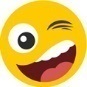 
Mais ou menos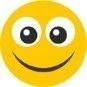 
Não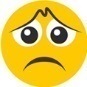 Compreendo o que é um curta-metragem?Compreendo a importância de um roteiro para a construção de um filme, documentário, filme publicitário, programa de TV ou curta-metragem?Sou capaz de escrever um roteiro simples para um curta-
-metragem?Sou capaz de criar um curta-metragem com meus colegas?Ajudo meus colegas nas atividades propostas?Nas questões em que você respondeu Não, o que acredita que precisa fazer para melhorar?________________________________________________________________________________________________________________________________________________________________________________________________________________________________________________________________________________________________________________________________________________________________________________________________________________________________________________________________________________________________________________________________________________________________________________________________________________________________________________________________________________________________________________________________________________________________________________________________________________________________________________________________________________________________________________________________________________________________________________________________________________________________________________Nas questões em que você respondeu Não, o que acredita que precisa fazer para melhorar?________________________________________________________________________________________________________________________________________________________________________________________________________________________________________________________________________________________________________________________________________________________________________________________________________________________________________________________________________________________________________________________________________________________________________________________________________________________________________________________________________________________________________________________________________________________________________________________________________________________________________________________________________________________________________________________________________________________________________________________________________________________________________________Nas questões em que você respondeu Não, o que acredita que precisa fazer para melhorar?________________________________________________________________________________________________________________________________________________________________________________________________________________________________________________________________________________________________________________________________________________________________________________________________________________________________________________________________________________________________________________________________________________________________________________________________________________________________________________________________________________________________________________________________________________________________________________________________________________________________________________________________________________________________________________________________________________________________________________________________________________________________________________Nas questões em que você respondeu Não, o que acredita que precisa fazer para melhorar?________________________________________________________________________________________________________________________________________________________________________________________________________________________________________________________________________________________________________________________________________________________________________________________________________________________________________________________________________________________________________________________________________________________________________________________________________________________________________________________________________________________________________________________________________________________________________________________________________________________________________________________________________________________________________________________________________________________________________________________________________________________________________________